Источник публикации"Собрание законодательства РФ", 20.03.2006, N 12, ст. 1231,"Российская газета", N 56, 21.03.2006Примечание к документуНачало действия документа - 21.03.2006 <*>.<*> Внимание! В соответствии со статьей 2 данный документ вступил в силу со дня официального опубликования (опубликован в "Собрании законодательства РФ" - 20.03.2006, в "Российской газете" - 21.03.2006). Есть неопределенность с датой начала действия документа, связанная с первой официальной публикацией. Подробнее см. Справочную информацию.Название документаФедеральный закон от 08.03.2006 N 40-ФЗ"О ратификации Конвенции Организации Объединенных Наций против коррупции"РОССИЙСКАЯ ФЕДЕРАЦИЯФЕДЕРАЛЬНЫЙ ЗАКОНО РАТИФИКАЦИИ КОНВЕНЦИИ ОРГАНИЗАЦИИ ОБЪЕДИНЕННЫХ НАЦИЙПРОТИВ КОРРУПЦИИПринятГосударственной Думой17 февраля 2006 годаОдобренСоветом Федерации22 февраля 2006 годаСтатья 1Ратифицировать Конвенцию Организации Объединенных Наций против коррупции от 31 октября 2003 года, подписанную от имени Российской Федерации в городе Мерида (Мексика) 9 декабря 2003 года (далее - Конвенция), со следующими заявлениями:1) Российская Федерация обладает юрисдикцией в отношении деяний, признанных преступными согласно статье 15, пункту 1 статьи 16, статьям 17 - 19, 21 и 22, пункту 1 статьи 23, статьям 24, 25 и 27 Конвенции, в случаях, предусмотренных пунктами 1 и 3 статьи 42 Конвенции;2) Российская Федерация в соответствии с пунктом 6 (а) статьи 44 Конвенции заявляет, что она будет на основе взаимности использовать Конвенцию в качестве правового основания для сотрудничества в вопросах выдачи с другими государствами - участниками Конвенции;3) Российская Федерация исходит из того, что положения пункта 15 статьи 44 Конвенции должны применяться таким образом, чтобы обеспечить неотвратимость ответственности за совершение преступлений, подпадающих под действие Конвенции, без ущерба для эффективности международного сотрудничества в вопросах выдачи и правовой помощи;4) Российская Федерация на основании пункта 7 статьи 46 Конвенции заявляет, что она будет на основе взаимности применять пункты 9 - 29 статьи 46 Конвенции вместо соответствующих положений договора о взаимной правовой помощи, заключенного Российской Федерацией с другим государством - участником Конвенции, если, по мнению центрального органа Российской Федерации, это будет способствовать сотрудничеству;5) Российская Федерация на основании последнего предложения пункта 13 статьи 46 Конвенции заявляет, что она будет на основе взаимности и в случае чрезвычайных обстоятельств принимать просьбы об оказании взаимной правовой помощи и сообщения по каналам Международной организации уголовной полиции при условии незамедлительного направления в установленном порядке документов, содержащих соответствующие просьбу или сообщение;6) Российская Федерация в соответствии с пунктом 14 статьи 46 Конвенции заявляет, что направляемые в Российскую Федерацию просьбы о правовой помощи и прилагаемые к ним материалы должны сопровождаться переводами на русский язык, если иное не установлено международным договором Российской Федерации или не достигнута договоренность об ином между центральным органом Российской Федерации и центральным органом другого государства - участника Конвенции;7) Российская Федерация заявляет, что в соответствии с пунктом 2 статьи 48 Конвенции она будет рассматривать Конвенцию в качестве основы для взаимного сотрудничества между правоохранительными органами в отношении преступлений, охватываемых Конвенцией, при условии, что это сотрудничество не будет включать проведение следственных и иных процессуальных действий на территории Российской Федерации;8) Российская Федерация в соответствии с пунктом 6 статьи 55 Конвенции заявляет, что она будет на основе взаимности рассматривать Конвенцию в качестве необходимой и достаточной договорно-правовой основы для принятия мер, предусмотренных пунктами 1 и 2 статьи 55 Конвенции.Статья 2Настоящий Федеральный закон вступает в силу со дня его официального опубликования.ПрезидентРоссийской ФедерацииВ.ПУТИНМосква, Кремль8 марта 2006 годаN 40-ФЗ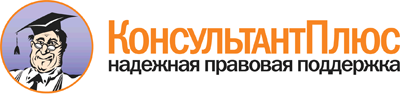 Федеральный закон от 08.03.2006 N 40-ФЗ
"О ратификации Конвенции Организации Объединенных Наций против коррупции"Документ предоставлен КонсультантПлюс

www.consultant.ru

Дата сохранения: 23.04.2019
 8 марта 2006 годаN 40-ФЗ